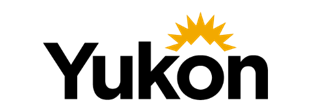 Temporary Support for Events Funding ProgramGUIDELINES AND APPLICATION FORMGUIDELINESThe Temporary Support for Events Funding Program supports local businesses and non-government organizations impacted by cancellations of eligible events due to COVID-19. The funding program focuses on funding irretrievable losses related to perishable goods and the cancellation of accommodations and services.     How to ApplyComplete this application form including the application checklist, attach the required documents and return to the department by email, fax or post. The deadline for applications to be received by Department of Economic Development is no later than 4:30 pm on August 31, 2020.    Economic Development303 Alexander Street, 1st floor, WhitehorsePhone: 867-456-3803 • Toll-free (in Yukon): 1-800-661-0408 ext. 3803Email: ecdev@gov.yk.ca Fax: 867-393-6228Mailing addressEconomic DevelopmentGovernment of YukonBox 2703 (F-1)Whitehorse, Yukon Y1A 2C6EligibilityThe funding program provides support for irretrievable losses related to cancellation of major events, such as costs related to spoiled perishable goods and the cancellation of accommodations and services. The funding program covers irretrievable variable costs (costs specifically related to the event and that represent an increase to the costs associated with the normal operation of the business) that were incurred as the applicant(s) planned ahead for the cancelled events. Applicants must first exhaust all other avenues for loss mitigation, including cancelling services and seeking refunds on goods and may be asked to submit evidence of such efforts.CriteriaEligible organizations are Yukon businesses and non-government organizations that face a unique, irretrievable financial loss due to the COVID-19 related cancellation of an eligible event. An eligible business means a business that meets three of the following criteria: Has an office with a physical address in YukonIs subject to the Yukon Income Tax ActIs registered as per the Business Corporations Act or the Partnership and Business Name Act, where applicableHas a valid municipal business license where applicableAn eligible non-government organization is based in Yukon and includes:Registered non-profit societiesNot-for-profit corporations incorporated under the Canada Not-for-Profit Corporations Act based in YukonCharitable organizationsEligible events (for which businesses can seek funding) include:  Arctic Winter Games 2020 Yukon Native Hockey Tournament 2020,Any event in Yukon with more than 50 expected participants that was cancelled due to COVID-19 between March 7, 2020 and July 31, 2020Eligible goods and services costs that can be covered by the funding program include: Perishable food and drinks that were ordered prior to the event cancellation including any costs associated with the disposal of these perishable goods; 	Printing and advertising services contracted for the cancelled events /delivered ahead of the event; Accommodation bookings ahead of the event that were cancelled as a result of an eligible event not happening; Service bookings and cancellations/contracts with vendors; andSpecific, one-time costs of hiring additional staff for an eligible event. Ineligible goods/services costs that are not covered by funding program include: Goods/services costs associated with non-eligible events;  Goods/services that could have been returned/cancelled after the Chief Medical Officer of Health’s recommendations on March 16, 2020 regarding broad new measures for Yukon including a ban on mass gatherings of more than 50 people; Goods/services that were purchased after March 16, 2020; Any portions of goods/services costs that are recoverable (for example, a partial refund from a vendor); and Any portion of goods/services costs that were not solely and only incurred due to the applicant(s)’s participation in the cancelled event Application InstructionsDownload and save the guidelines and application form to enter information electronically. This form does not have expanding fields. Include additional pages if required.APPLICATION FORM1.  APPLICATION CHECKLISTApplications must include this completed application checklist.□ Completed and signed application form with original signature page.□ Documentation showing that the applicant is an eligible Yukon business or eligible Yukon-based non-government organization (dated before March 1, 2020) (for example a utility bill, showing the organization’s name and address, registration from Corporate Affairs dated before March 1, 2020 and a valid business license). □ Documentation showing cancellation of the event.□ Copy of any contract(s) with relevant event organizers regarding delivery of specific goods/services (if applicable).□ Copies of receipts for all purchases of goods/services for which the funding is being sought (original receipts may be required later for verification).□ Copies of documents showing efforts to limit losses including contract cancellation, return of goods, emails asking vendors for refunds or cancellations and the vendor’s response etc. (if applicable)  □ Any other supporting documents 2.  APPLICANT INFORMATION3.  EVENT INFORMATION4.  DECLARATION OF LOSSESList of invoices and supporting documents attached to the application. These invoices and supporting documents should be used to populate the tables below (as applicable): For accommodations and travel services funding applications, use the following table: Total funding amount requested:  5. APPLICANT DECLARATION AND SIGNATUREApplicant declarationWe are submitting this application for the purpose of obtaining financial assistance from the Government of Yukon in the form of funding for irretrievable losses related to cancellation of major events due to COVID-19. The statements herein are to the best of our knowledge, true and correct. We affirm that we understand the criteria and intent of the funding program and are applying to it in good faith.   We understand that all or part of this application may be made available to the public in accordance with the Access to Information and Protection of Privacy Act.We understand the Government of Yukon or its agents may audit any or all of the records, including financial records of the recipient or its agents as is necessary to satisfy the Government of Yukon that the objectives and activities of the funding program have been carried out and that the funds have been spent in accordance with the terms of this funding program. Signature of authorized representative: ________________________________Print name:  _______________________________                      Date: _________________  (YYYY/MM/DD)Access to Information and Protection of Privacy Act: Personal information on this form is collected under the authority of Section 29(c) of the Access to Information and Protection of Privacy (ATIPP) Act for the purpose of carrying out a program and/or providing financial assistance to the applicant. The collection, use and disclosure of your personal information is managed in accordance with the ATIPP Act and all or part of this information may be made available to the public. For more information about the collection, use and disclosure of your personal information, please contact the Department of Economic Development’s ATIPP coordinator/records officer 867-667-5946, or privacy officer/director of Finance, Administration and Systems 867-667-5933.Applicant (organization name):Business type:Business License Number(if applicable):Physical address: Mailing address (if different from above):Daytime phone:  Cell phone:Email:  Name of cancelled event for which funding is sought: Date of event cancellation:Expenditure type:  Choose from the following list: Goods, Accommodation, Travel, Services, PersonnelDate of the invoice or receipt Vendor Brief description of the goods/services AmountDate when the reservation was made  Date when it was cancelled Amount